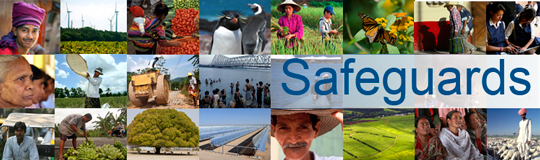 Review and Update of the World Bank’s Environmental and Social Safeguard PoliciesPhase 3Expert Focus Group on Non-DiscriminationParticipant ListDate: February 4, 2016Location: Tokyo, JapanAudience: Expert Focus GroupTotal Number of Participants: 25* 25. Mr. Lamichhane will be accompanied by his assistant (Ms. Anuradha Bhattarai).No.Participant NamePositionOrganizationCountry1Ninpaseuth XayaphonesyActing Director General, Department of Women in DevelopmentLao Women Union (LWU)Laos2Somsouk SananikonePhD, researcher on Gender Independent Laos3Brenda BatistianaGender SpecialistIndependent ConsultantPhilippines4Tracey NewburyDirectorGender Equality and Disability Inclusiveness Section; Pacific Division, DFATAustralia5JIA YunzhuWomen's Studies Institute of ChinaChina6Valy Vetsaphong Vice President of Lao National Chamber of Commerce Lao National Chamber of Commerce (LNCC)Laos7Inthana BouphasavanhDirector Association for Development of Women and Legal EducationLaos8Marita Castro GuevaraDirectorADMU Institute of Philippine Culture (IPC)Philippines9Chansoda PhonethipGeneral Director of NCAW Secretariat OfficeLao National Committee for Advancement of Women (LNCAW)Laos10Tatsufumi YamagataDirector-General, International Exchange and Training Department Secretary-GeneralInstitute of Developing Economies Advanced SchoolJapan11Chisa HaraDirector, Office for Gender Equality and Poverty Reduction, Infrastructure and Peacebuilding DepartmentJapan International Cooperation Agency (JICA)Japan12Kamal Lamichhane*ProfessorUniversity of Tsukuba, Japan Japan/Nepal13Abner ManlapazCore MemberPhilippine coalition on the UN CRPDPhilippines14Maulani Rotinsulu ASEAN Disability ForumIndonesia15Abdul Khaliq ZazaiExecutive Director and Founder of AOADCountry Rep. of GAATES for AfghanistanAfghanistan16Albert MollahExecutive DirectorAccess Bangladesh FoundationBangladesh17Chanhpheng SivilaDirector Women Disabled AssociationLaos18Motoo KusakabePresident, Visiting Professor, Ritsumeikan Asia Pacific University AdvisorOpen City Institute, Co. Ltd.Japan19Emiko KusakabeDoctorOpen City Institute, Co. Ltd.Japan20Soya MoriResearcher and Professor of Disability and DevelopmentInstitute of Developing Economies Advanced SchoolJapan21Emi AizawaDirector, Social Security Division, Higher Education and Social Security Group, Human Development DepartmentJapan International Cooperation Agency (JICA)Japan22Yukiko ImanakaEnvironmental and Social Considerations Review Division, Credit Risk Analysis and Environmental Review DepartmentJapan International Cooperation Agency (JICA)Japan23Keiichiro TamaruJapan National Assembly of Disabled People’s International (DPI-Japan)Japan24Sachiko OchiaiJapan National Assembly of Disabled People’s International (DPI-Japan)Japan